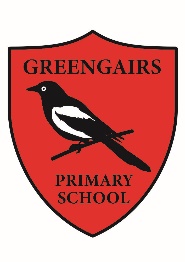 Administration of MedicationThis policy outlines the procedures relating to the administration and storage of medication, prescribed and non-prescribed, for children whilst on school premises and also when off the premises on school visits/outings.Medication Required in SchoolNo child is permitted to carry any medication on their person or in their bag.All medication must be given to a member of staff for storage/safe keeping by the child’s parent/guardian, or other responsible adult nominated by the parent/guardian. Medication will not be accepted without a completed “Administration of Medicines in Education” (Part One) and “School Record of Administration of Medication” form (Section A).  A separate form should be used for each type of medication. This form is available from the school office. Completed forms will be held in a folder under locked key and each has a section within that folder. The folder will be stored in the school office.  All medication should be clearly labelled with the child’s name and dosage required. For health and safety reasons, a child ’s parent/guardian, or other responsible adult nominated by the parent/guardian, must always administer the first dosage of any medication before depositing medication with a member of staff in case of allergic reaction. Children will be assisted by a member of school staff when medication requires to be administered. The member of staff should complete “Administration of Medicines in Education” (Part Two)  and Section B of the “School Record of Administration of Medication” form. The parent/guardian, or other responsible adult nominated by the parent/ guardian, should collect any leftover medication once the course of treatment is complete.No medication should remain in school over the summer holiday period.Medication required over an extended period of time, e.g. inhalers, will have the expiry date checked on a termly basis by school staff to determine if still current. Parent/guardian will be advised when medication is approaching the use by date. Parent/guardian, or other responsible adult nominated by parent/guardian, should collect out of date medication for disposal.Storage of medication/inhalersAll medication stored in separate green zipped bags, labelled with child’s name and room no. Short term medication not requiring refrigeration will be kept in separate zipped plastic wallet, labelled with child’s name and room no.Any liquid medications requiring refrigeration will be kept in the fridge in the office. 